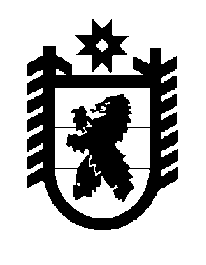 Российская Федерация Республика Карелия    ПРАВИТЕЛЬСТВО РЕСПУБЛИКИ КАРЕЛИЯПОСТАНОВЛЕНИЕот  5 декабря 2017 года № 425-Пг. Петрозаводск О внесении изменений в постановление Правительства 
Республики Карелия от 30 июля 2015 года № 235-ППравительство Республики Карелия п о с т а н о в л я е т:Внести в Положение о региональном государственном надзоре за обеспечением сохранности автомобильных дорог регионального или межмуниципального значения Республики Карелия, утвержденное постановлением Правительства Республики Карелия от 30 июля 2015 года № 235-П «О региональном государственном надзоре за обеспечением сохранности автомобильных дорог регионального или межмуниципального значения Республики Карелия» (Собрание законодательства Республики Карелия, 2015, № 7, ст. 1406), следующие изменения:1) пункты 1 – 2 изложить в следующей редакции:«1. Настоящее Положение устанавливает порядок осуществления регионального государственного надзора за обеспечением сохранности автомобильных дорог регионального или межмуниципального значения Республики Карелия (далее – региональный государственный надзор, автомобильные дороги), представляющего собой деятельность Государственного комитета Республики Карелия по строительному, жилищному и дорожному надзору (далее – Комитет), направленную на предупреждение, выявление и пресечение нарушений юридическими лицами, их руководителями и иными должностными лицами, индивидуальными предпринимателями и их уполномоченными представителями, физическими лицами (далее – субъекты надзора) требований, установленных международными договорами Российской Федерации, федеральными законами и принимаемыми в соответствии с ними иными нормативными правовыми актами Российской Федерации, нормативными правовыми актами Республики Карелия  в области использования автомобильных дорог (далее – обязательные требования), посредством организации и проведения проверок субъектов надзора, принятия предусмотренных законодательством Российской Федерации мер по пресечению и (или) устранению последствий выявленных нарушений, а также связанную с систематическим наблюдением за исполнением обязательных требований, анализом и прогнозированием состояния исполнения обязательных требований при осуществлении деятельности субъектами надзора.2. К отношениям, связанным с осуществлением регионального государственного надзора в части организации и проведения проверок юридических лиц и индивидуальных предпринимателей применяются положения Федерального закона от 26 декабря 2008 года № 294-ФЗ «О защите прав юридических лиц и индивидуальных предпринимателей при осуществлении государственного контроля (надзора) и муниципального контроля» (далее – Федеральный закон).»;2) пункты 4 – 5 изложить в следующей редакции:«4. Должностными лицами, уполномоченными на осуществление регионального государственного надзора (далее – должностные лица Комитета), являются:Председатель Комитета – Главный государственный жилищный инспектор Республики Карелия;первый заместитель Председателя Комитета – первый заместитель Главного государственного жилищного инспектора Республики Карелия;заместитель Председателя Комитета – заместитель Главного государственного жилищного инспектора Республики Карелия;начальник инспекции регионального строительного и дорожного надзора;начальник инспекции – главный государственный инженер-инспектор.5. Должностные лица Комитета имеют право:а) запрашивать в порядке, установленном законодательством, у органов государственной власти, органов местного самоуправления, субъектов надзора информацию и документы, которые необходимы для проведения проверки;б) беспрепятственно по предъявлении служебного удостоверения и копии приказа (распоряжения) Председателя (заместителя Председателя) Комитета о назначении проверки посещать используемые субъектами надзора территории, объекты транспортной инфраструктуры, проводить их обследование, а также необходимые исследования, испытания, измерения, расследования, экспертизы;в) выдавать субъектам надзора предписания об устранении нарушений обязательных требований, о проведении мероприятий по обеспечению предотвращения вреда жизни и здоровью людей, вреда окружающей среде, имуществу физических или юридических лиц, государственному или муниципальному имуществу, предотвращению возникновения чрезвычайных ситуаций природного и техногенного характера;г) направлять в органы государственной власти, органы местного самоуправления материалы о выявленных нарушениях обязательных требований.»;3) пункт 7 изложить в следующей редакции:«7. Сроки и последовательность административных процедур, порядок организации и проведения проверок соблюдения обязательных требований физическими лицами при осуществлении регионального государственного надзора устанавливаются административным регламентом, разрабатываемым и утверждаемым в соответствии с постановлением Правительства Республики Карелия от 15 февраля 2012 года № 50-П «О разработке и утверждении административных регламентов исполнения государственных функций и административных регламентов предоставления государственных услуг».»; 4) дополнить пунктами 8 – 9 следующего содержания:«8. Решения и действия (бездействие) должностных лиц Комитета могут быть обжалованы в административном и (или) судебном порядке в соответствии с законодательством Российской Федерации.9. Комитет обеспечивает доступ к информации об осуществлении регионального государственного надзора путем размещения на Официальном интернет-портале Республики Карелия в информационно-телекоммуникационной сети «Интернет» ежегодного плана проведения плановых проверок, сведений о результатах плановых и внеплановых проверок (с учетом требований законодательства Российской Федерации о защите персональных данных), текстов рекомендаций и информации, которые содействуют выполнению обязательных требований.».
           Глава Республики Карелия                                                                А.О. Парфенчиков